Областное государственное бюджетное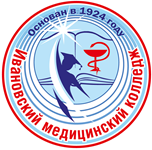 профессиональное образовательное учреждение«Ивановский медицинский колледж»РАБОЧАЯ ТЕТРАДЬдля проведения практических занятий со студентамимедицинского колледжаСпециальность  34.02.01 Сестринское делоПМ.02 Участие в лечебно-диагностическом и реабилитационном процессах МДК 02.01. Сестринский уход при различных заболеваниях и состояниях. Сестринский уход в терапииИваново 2021 г.Составитель:                              преподаватель Дмитриева И. Н.                      Рассмотрено и утверждено                                                                                  Советом по научно-исследовательской                           деятельности ОГБПОУ «ИМК»                                      протокол №__________от____________        Председатель Совета                Директор ОГБПОУ «ИМК»                                     Кудрина Т.В._______________________ОГЛАВЛЕНИЕПОЯСНИТЕЛЬНАЯ ЗАПИСКА	4ТЕМА № 1. СЕСТРИНСКИЙ УХОД ПРИ ЗАБОЛЕВАНИЯХ ОРГАНОВ ДЫХАНИЯ	7ТЕМА №2. СЕСТРИНСКИЙ УХОД ПРИ ЗАБОЛЕВАНИЯХ СЕРДЕЧНО – СОСУДИСТОЙ СИСТЕМЫ	21ТЕМА №3. СЕСТРИНСКИЙ УХОД ПРИ ЗАБОЛЕВАНИЯХ ОРГАНОВ ПИЩЕВАРЕНИЯ	34ТЕМА №4. СЕСТРИНСКИЙ УХОД ПРИ ЗАБОЛЕВАНИЯХ ПОЧЕК	45ТЕМА №5. СЕСТРИНСКИЙ УХОД ПРИ ЗАБОЛЕВАНИЯХ ЭНДОКРИННОЙ СИСТЕМЫ	54ТЕМА №6. СЕСТРИНСКИЙ УХОД ПРИ ЗАБОЛЕВАНИЯХ КРОВИ	64ТЕМА №7. СЕСТРИНСКИЙ УХОД ПРИ ЗАБОЛЕВАНИЯХ КОСТНО-МЫШЕЧНОЙ СИСТЕМЫ И СОЕДИНИТЕЛЬНОЙ ТКАНИ	72РЕКОМЕНДУЕМАЯ ЛИТЕРАТУРА	78ПОЯСНИТЕЛЬНАЯ ЗАПИСКА Рабочая тетрадь по МДК 02.01 Сестринский уход при различных заболеваниях и состояниях. Сестринский уход в терапии предназначена для студентов по специальности 34.02.01 Сестринское дело.В процессе освоения МДК Сестринский уход в терапии студент должен знать причины, клинические проявления заболеваний, возможные осложнения, методы диагностики, проблемы пациента, организацию сестринского ухода при нарушениях здоровья. Рабочая тетрадь предназначена для самостоятельной работы студентов, для закрепления изучаемого материала по темам. Студентам предлагается выполнить различные  задания: заполнить таблицу, решить тестовый контроль, ситуационные задачи и т.д. При выполнении заданий студенты могут использовать учебную и справочную литературу. Для лучшего закрепления большого объема теоретического материала студентам рекомендуется выполнять задания последовательно, постепенно соответственно изучаемым темам. Методическое пособие  позволит студентам самостоятельно овладеть  знаниями, профессиональными умениями и навыками, опытом творческой, исследовательской деятельности, способствовать формированию следующих компетенций: ОК 1. Понимать сущность и социальную значимость своей будущей профессии, проявлять к ней устойчивый интерес.ОК 2. Организовывать собственную деятельность, выбирать типовые методы и способы выполнения профессиональных задач, оценивать их эффективность и качество.ОК 3. Принимать решения в стандартных и нестандартных ситуациях и нести за них ответственность.ОК 4. Осуществлять поиск и использование информации, необходимой для эффективного выполнения возложенных на него профессиональных задач, а также для своего профессионального и личностного развития.ОК 5. Использовать информационно-коммуникационные технологии в профессиональной деятельности.ОК 6. Работать в коллективе и команде, эффективно общаться с коллегами, руководством, потребителями.ОК 7. Брать ответственность за работу членов команды (подчиненных), за результат выполнения заданий.ОК 8. Самостоятельно определять задачи профессионального и личностного развития, заниматься самообразованием, осознанно планировать и осуществлять повышение своей квалификации.ОК 9. Ориентироваться в условиях частой смены технологий в профессиональной деятельности.ОК 10. Бережно относиться к историческому наследию и культурным традициям народа, уважать социальные, культурные и религиозные различия.ОК 11. Быть готовым брать на себя нравственные обязательства по отношению к природе, обществу, человеку.ОК 12. Организовывать рабочее место с соблюдением требований охраны труда, производственной санитарии, инфекционной и противопожарной безопасности.ОК 13. Вести здоровый образ жизни, заниматься физической культурой и спортом для укрепления здоровья, достижения жизненных и профессиональных целей.ПК 2.1. Представлять информацию в понятном для пациента виде, объяснять ему суть вмешательств.ПК 2.2. Осуществлять лечебно - диагностические вмешательства, взаимодействуя с участниками лечебного процесса.ПК 2.3. Сотрудничать с взаимодействующими организациями и службами.ПК 2.4. Применять медикаментозные средства в соответствии с правилами их использования.ПК 2.5. Соблюдать правила использования аппаратуры, оборудования и изделий медицинского назначения в ходе лечебно-диагностического процесса.ПК 2.6. Вести утвержденную медицинскую документацию.ПК 2.7. Осуществлять реабилитационные мероприятия.ПК 2.8. Оказывать паллиативную помощь.В результате выполнения самостоятельной  работы по дисциплине студенты должныиметь практический опыт:–  осуществлять уход за пациентами при различных заболеваниях и состоянияхуметь:готовить пациента к лечебно-диагностическим вмешательствамосуществлять сестринский уход за пациентом при различных заболеваниях и состоянияхконсультировать пациента и его окружение по применению лекарственных средствосуществлять фармакотерапию по назначению врачапроводить мероприятия по сохранению и улучшению качества жизни пациентаосуществлять паллиативную помощь пациентамвести утвержденную медицинскую документациюзнать:причины, основные клинические проявления и симптомы заболеванийвозможные осложнения и их профилактикуметоды диагностики организацию и оказание сестринской помощиподходы к лечению, уходу, принципам рационального и диетического питания;пути введения лекарственных препаратовправила использования оборудования, аппаратуры, изделий медицинского назначенияинфекционный контроль и инфекционную безопасность ТЕМА № 1. СЕСТРИНСКИЙ УХОД ПРИ ЗАБОЛЕВАНИЯХ ОРГАНОВ ДЫХАНИЯФормируемые компетенции: ПК 2.1-2.8, ОК 1 – ОК 13Содержание темыСестринский уход при бронхитах, бронхиальной астме, пневмонии, нагноительных заболеваниях легких, плевритах, раке легкого. ЗАДАНИЯ К ТЕМЕЗадание №1. Перечислите анатомические структуры органов дыхания: 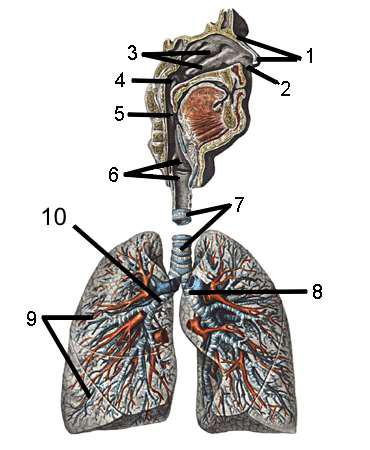 Задание № 2. Заполните таблицу «Характерные признаки заболеваний»Задание № 3. Составьте глоссарий терминовЗадание № 4. Заполните пропущенные строкиАлгоритм манипуляции «Сбор мокроты на общий анализ»Цель:Показания: 1.Оснащение:1.Задание № 5. Сделайте обозначения к рисункамПодпишите цель манипуляции, результат исследования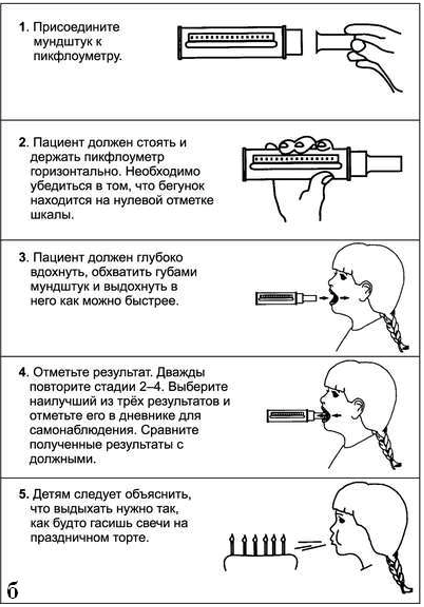 2.Напишите название манипуляции,  цель и результат исследования при данном заболевании.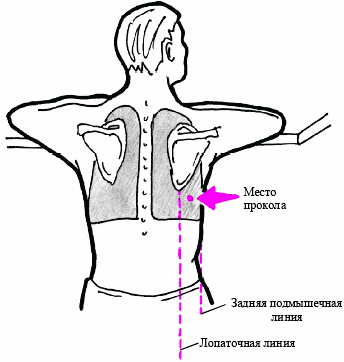 3.Опишите метод исследования, заболевание, при котором проводится это исследование.Задание № 6. Решите ситуационные задачиВопросы для решения ситуационных задач. 1.Определите проблемы пациента.2.Сформулируйте цели.3.Составьте план сестринского ухода по приоритетной проблеме с мотивацией каждого сестринского вмешательства.№ 1.  Пациент Н. 36 лет предъявляет жалобы на высокую температуру до 390, боль в правом боку, усиливающуюся при вдохе,  кашель с отделением ржавой мокроты, одышку в покое. Из анамнеза - 2 недели назад переболел гриппом. Заболевание связывает с сильным переохлаждением.Объективно: состояние  средней тяжести. Кожные покровы бледные, цианоз носогубного треугольника. В зеве небольшая гиперемия, язык обложен бело-серым налётом. При осмотре гиперемия правой щеки, герпес на губах. Температура 390. ЧДД 36 в 1 минуту. При осмотре грудной клетки отмечается отставание правой половины в акте дыхания. При перкуссии притупление звука над нижней долей правого лёгкого. При аускультации выслушивается крепитация справа. Тоны сердца приглушены, ритмичные, АД 100/70 мм рт. ст., пульс 90 в  минуту, слабого наполнения. Живот безболезненный при пальпации.№ 2. Пациент 30 лет находится на стационарном лечении в пульмонологическом отделении.Жалобы на повышение температуры, одышку, чувство тяжести в грудной клетке справа, сухой кашель, общую слабость. Считает себя больным 2 недели, ухудшение около 2 дней: усилилась одышка, температура повысилась до 390.Объективно: сознание ясное, состояние  средней тяжести. Кожные покровы чистые, бледные, влажные, цианоз носогубного треугольника. Дыхание поверхностное, ЧДД 30 в мин, правая половина грудной клетки отстает в акте дыхания.Перкуторно  ниже третьего ребра на задней поверхности грудной клетки определяется тупость. При аускультации дыхание справа не проводится. Пульс 90/мин. АД 100/70 мм рт. ст.Рентгенологически - справа ниже третьего ребра интенсивное затемнение с верхней косой границей, со смещением органов средостения влево.№ 3. Пациент Б., 60 лет предъявляет жалобы на  боль в грудной клетке, усиливающиеся при кашле и физической нагрузке, кашель с отделением мокроты слизистого характера, резкую слабость, периодическое повышение температура тела до субфебрильных цифр, похудание. Из анамнеза: курит с 16 лет, отец умер от онкологического заболевания.Объективно: состояние пациента средней тяжести. Кожные покровы бледные. Грудная клетка обычной формы, участвует в акте дыхания. Пациент пониженного питания, температура 36,90. ЧДД 22 в минут. Пульс 90 в минуту удовлетворительных качеств, АД 120/70 мм рт. ст.№ 4. Пациент 49 лет предъявляет жалобы на сильную слабость, кашель с отделением большого количества зловонной гнойной мокроты. Из анамнеза: болен в течение 10 дней.Объективно: состояние  средней тяжести. Кожные покровы бледные, цианоз носогубного треугольника. Температура 390. ЧДД  28 в минуту. При перкуссии справа под лопаткой определяется участок притупления перкуторного звука. Дыхание амфорическое, выслушиваются крупнопузырчатые влажные хрипы.Общий анализ крови: лейкоцитоз, со сдвигом лейкоцитарной формулы влево, повышенное СОЭ.Рентгенологические данные: в нижней доле правого легкого интенсивная инфильтративная тень, в центре которой определяется полость с горизонтальным уровнем жидкости.№ 5. Пациент 46 лет предъявляет  жалобы на кашель с отделением слизисто-гнойной мокроты,  повышение температуры тела до 370.Объективно: состояние удовлетворительное, пациент пониженного питания. ЧДД 24 в минуту. Пульс 84 в минуту удовлетворительных качеств, АД 140/90 мм рт. ст.  Над  областью легких выслушиваются сухие, влажные хрипы.Задание №7.   Решите кроссвордПо вертикали:2. Основной симптом при раке легкого.3. Основной фактор риска развития хронического бронхита.6. При аускультации крупозной пневмонии выслушивается характерный звук.9. Характер мокроты при пневмонии.По горизонтали:1. Определение пиковой скорости выдоха  - это…4. Основной возбудитель пневмонии.5. Плевральную пункцию с лечебной целью проводят при плеврите.7. Рентгенологическое исследование бронхов с применением контрастного вещества.8. Характер мокроты при остром бронхите.10. Шум трения плевры выслушивается при плеврите.11. Вынужденное положение пациента.Задание №8. Вставьте пропущенные словаБронхиальная астма. Пациент В. 24 лет, предъявляет жалобы на одышку с затрудненным ______.  При осмотре - пациент сидит __________________________ , с трудом отвечает на вопросы. Кожные покровы бледные. Грудная клетка _________________ формы. При перкуссии над областью легких определяется ____________ звук. При аускультации выслушиваются __________, ____________ хрипы. Пульс 86 в минуту, ритмичный  удовлетворительных  качеств. АД 120/80 ммрт.ст. ЧДД -16 в минуту. Живот мягкий, безболезненный при пальпации.Алгоритм оказания  помощи: вызвать __________ для оказания квалифицированной медицинской помощи; расстегнуть стесняющую ______________, обеспечить доступ __________________; провести ингаляцию _____________ с помощью____________________ контролировать______________________________Задание № 9.  Ответьте на вопросы тестового контроля Выберите один правильный ответ1. Пациент занимает вынужденное положение лежа на больной стороне при: бронхитебронхиальной астмеабсцессе легкогосухом плеврите2. Профилактика обострения бронхиальной астмы:ограничение  белкового питания гиподинамияотказ от алкоголяпрекращение контакта с аллергеном3. Воспаление доли легкого наблюдается приостром бронхитекрупозной пневмониибронхиальной астмеочаговой пневмонии4. Заболевание, характеризующиеся развитием воспаления в расширенных бронхахпневмониябронхитабсцесс легкогобронхоэктатическая болезнь5. Дренажное положение придается пациенту с цельюрасширения бронховуменьшение одышкиоблегчения отхождения мокротысужения бронхов6. Зависимое сестринское вмешательство при легочном кровотечении введение глюканата кальция введение атропина введение гепарина холод на грудную клетку7. Потенциальная проблема пациента при абсцессе легкогослабостьлихорадкакровохарканьекашель с гнойной мокротой8. Плевральную пункцию с лечебной целью проводят при:крупозной пневмонииостром  бронхитесухом плевритеэкссудативном плеврите9. Основной возбудитель крупозной пневмониивирусклебсиеллапневмококкхламидии 10. Для разжижения густой мокроты используется.ацетилцистеинсальбутамолтусупрекслибексин11. Приоритетная проблема при бронхиальной астме.кашель с гнойной мокротойкровохарканьеэкспираторная одышкаинспираторная одышка12. Информативный метод диагностики пневмонии:томография органов грудной клетки анализ мокротыплевральная пункцияанализ крови13. Осложнение рака легкого:пневмонияэмфизема легкихэкссудативный плевритбронхиальная астма14. При гнойной мокроте пациенту необходимо иметьспейсериндивидуальную плевательницустерильную банкучашку Петри15. Основной симптом экссудативного плеврита.нарастающая одышкаслабостькашель с гнойной мокротойкровохарканье16. В питании пациента при бронхоэктатической болезни рекомендуется:уменьшить количество солиуменьшить количество белкаувеличить количество белкаувеличить количество соли17. Мокрота по утрам полным ртом при заболевании:крупозной пневмонииэкссудативном плевритебронхоэктатической болезни4.   очаговой пневмонии 18. Характер мокроты при абсцессе легкого:«малинового желе»«ржавая»гнойнаястекловидная19. Осложнение абсцесса легкого:приступ удушьяинспираторная одышкакашель с гнойной мокротойлегочное кровотечение20. Приоритетная проблема пациента с острым бронхитомголовная болькашель с мокротойслабостьприступ удушья21. Кровохарканье наблюдается при:остром бронхитеочаговой пневмониибронхиальной астме раке легкого22. Обильная гнойная мокрота  наблюдается при:крупозной пневмонии очаговой пневмонииабсцессе легкогосухом плеврите23. Фактор риска рака легкогопереохлаждениекурениегиподинамияинфекция24. При лечении гнойного бронхита используется:тусупрекс инталамоксациллинкофеин25. Основной симптом крупозной пневмонии стекловидная мокротаболь в грудной клеткеприступ удушьяслабость26. Пикфлоуметрия - это определениедыхательного объема пиковой скорости выходаостаточного объемажизненной емкости легких27. Осложнение бронхоэктатической болезниприступ  удушьякашель с гнойной мокротойкровохарканьеснижение аппетита28. При кашле с отделением гнойной мокроты  назначаетсялибексинкодеинтусупрексацетилцистеин29. Характер мокроты при остром бронхитеслизистая«ржавая»стекловидная«малинового желе»30. При сборе мокроты на общий анализ необходимо подготовить сухую банкусухую пробиркустерильную банкустерильную пробиркуТЕМА №2. СЕСТРИНСКИЙ УХОД ПРИ ЗАБОЛЕВАНИЯХ СЕРДЕЧНО – СОСУДИСТОЙ СИСТЕМЫФормируемые компетенции: ПК 2.1-2.8, ОК 1 – 13.Содержание темыСестринский уход при ревматизме, пороках сердца, гипертонической болезни, стенокардии, инфаркте миокарда.ЗАДАНИЯ К ТЕМЕЗадание №1. Повторите строение сердца, малый и большой круг кровообращения.Перечислите анатомические структуры органов кровообращения. Определите заболевание. Опишите нарушение гемодинамики.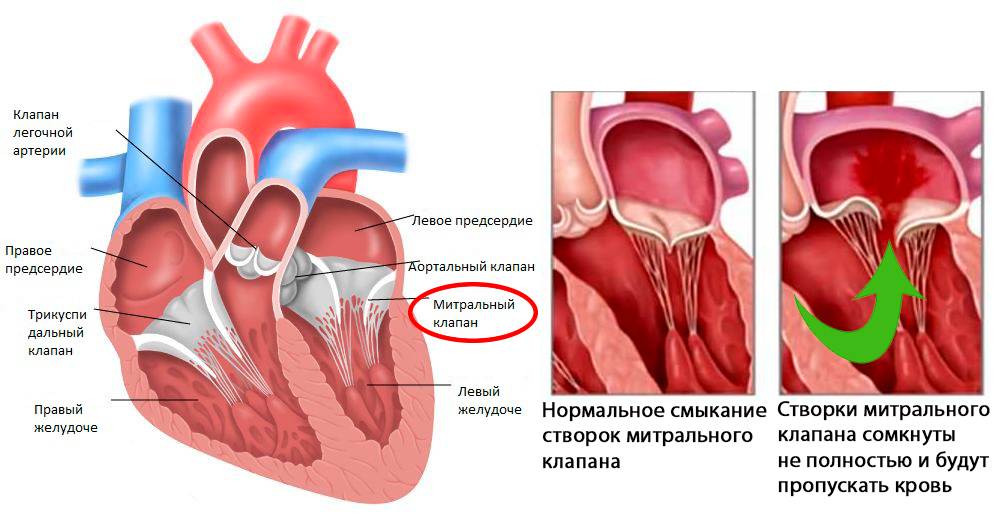 Задание № 2 Вставьте пропущенные слова.Внутренний слой сердца – это _________________________________________Средний слой сердца –это ___________________________________________Околосердечная сумка это ___________________________________________Между левым предсердием и левым желудочком расположен клапан ____Между правым предсердием и правым желудочком расположен клапан -__В правой половине сердца кровь – ____________________________________Кровь из малого круга кровообращения поступает в сердце по- ______________________________________________________________________________Задание № 3.  Сделайте обозначения к рисункам.Соотнесите название формы ревматизма и ее проявления:Кольцевая эритемаУзловатая эритемаРевматические узелки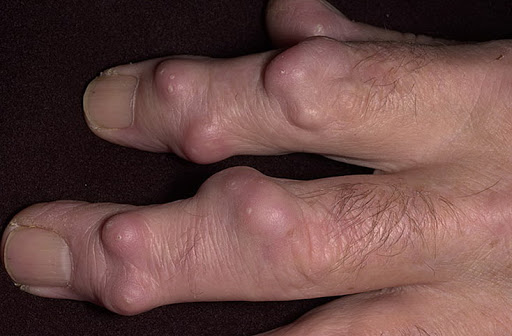 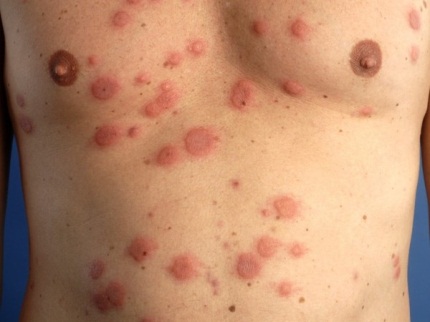 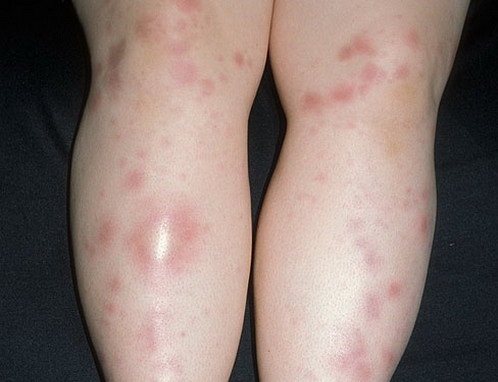 А					Б 				ВЗадание № 4.Заполните таблицу «Характерные признаки пороков сердца»Задание № 4Составьте глоссарийАнасарка____________________________________________________________Ангиопластика______________________________________________________Аритмия____________________________________________________________Асцит_______________________________________________________________Брадикардия________________________________________________________Гиперлипидемия_____________________________________________________Гипертрофия________________________________________________________Гипертония_________________________________________________________Диастола____________________________________________________________Дилатация__________________________________________________________Инфаркт____________________________________________________________Кахексия____________________________________________________________Коронарография_____________________________________________________Миокардит__________________________________________________________Перикардит_________________________________________________________Стеноз______________________________________________________________Тахикардия_________________________________________________________Цианоз______________________________________________________________Эндокардит_________________________________________________________Задание № 5Определите заболевание. Перечислите осложнения данного заболевания. 1.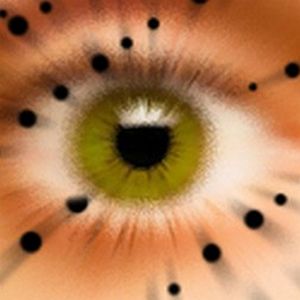 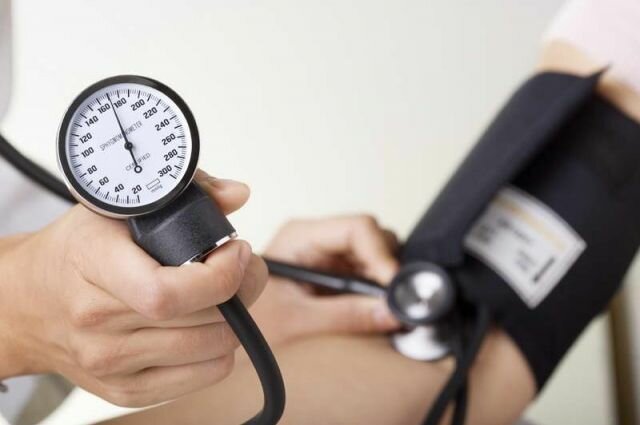 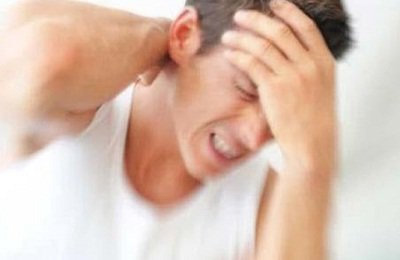 2. 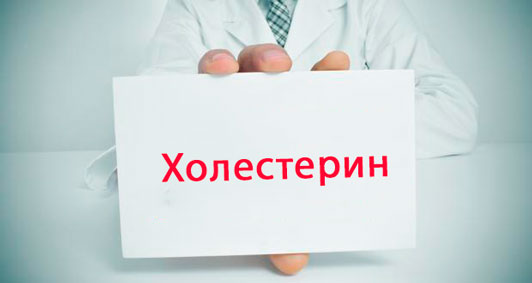 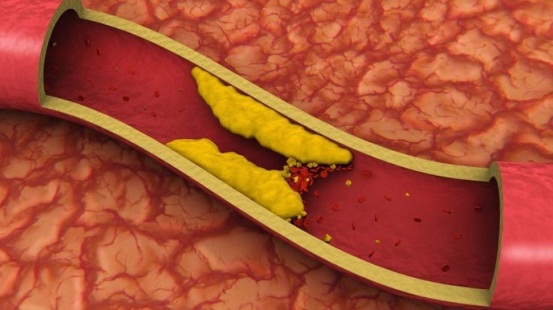 Задание № 6.  Определите методы исследования.Перечислите заболевания, для  диагностики которых применяются эти методы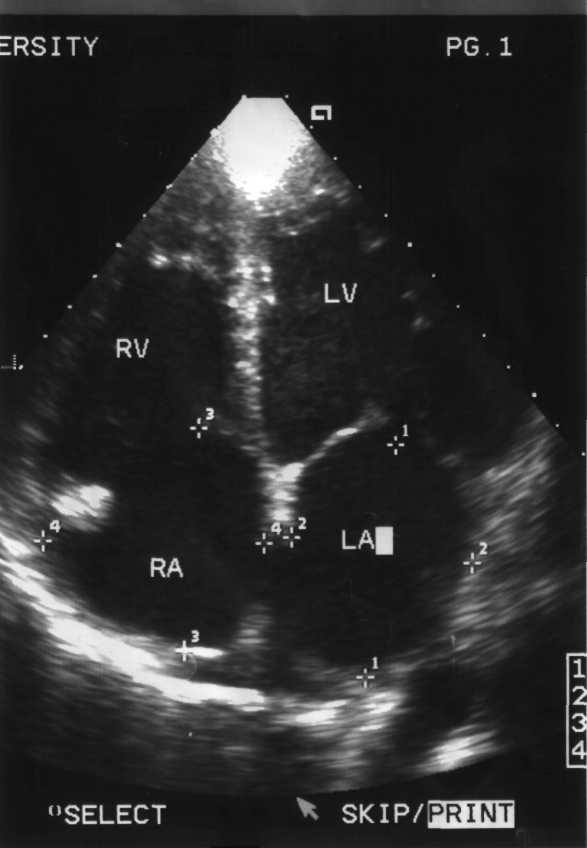 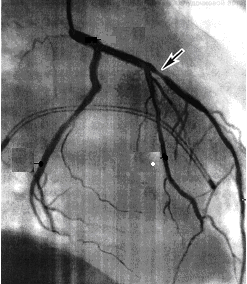             А							    Б Задание № 7Определите локализацию боли при стенокардии: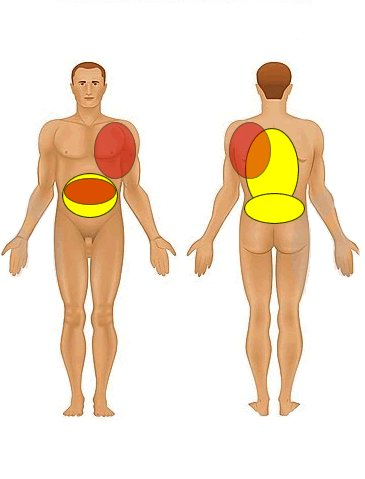 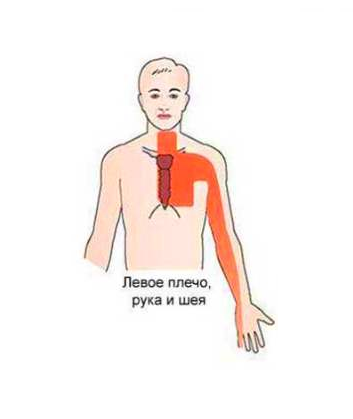 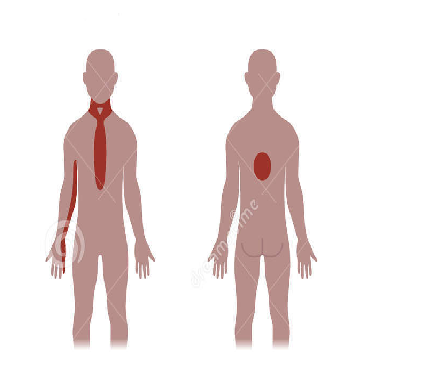                А					Б		 	          ВЗадание № 8.  Сделайте обозначения к рисункам.Перечислите стандартные и грудные отведения при записи ЭКГ. Обозначьте цвет электродов от конечностей.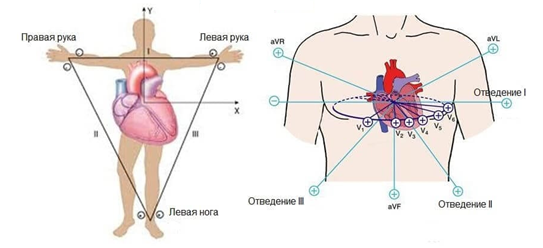 Повторите проводящую систему сердца.Опишите нормальную ЭКГ.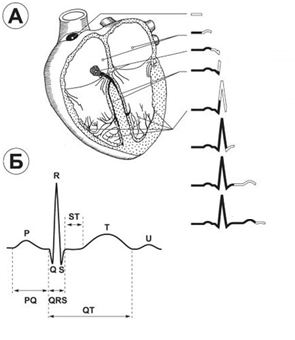 Соотнесите стадию инфаркта миокарда с записью ЭКГ1) Ранняя стадия (ишемия)2) Стадия I (повреждение)					                 3) Стадия II (острая)4) Стадия III (подострая)      5) Стадия IV (рубцевание)	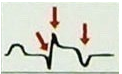 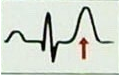 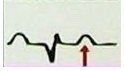 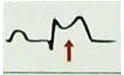 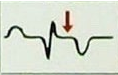              А                     Б                           В                               Г                         ДЗадание № 9.Заполните пропущенные строки. Алгоритм манипуляции «Определение частоты сердечных сокращений»Цель:_______________________________________Показания:1.___________________________________________2.______________________________________Оснащение:1.________________________________________2.____________________________________3.________________________________________           Задание № 10.Решите ситуационные задачи. Вопросы для решения ситуационных задач. 1.Определите проблемы пациента.2.Сформулируйте цели.3.Составьте план сестринского ухода по приоритетной проблеме с мотивацией каждого сестринского вмешательства.Задача№1.Пациентка 18 лет предъявляет жалобы на повышение температуры до 37,8С, боли в коленных суставах, которые носят летучий характер, неприятные ощущения в области сердца, общую слабость, снижение аппетита. Из анамнеза - больна около двух недель, заболевание связывает с перенесенной ангиной. Объективно: состояние удовлетворительное, кожные покровы чистые, коленные суставы отечны, горячие на ощупь, болезненные, кожа над ними гиперемирована, движение в суставах не в полном объеме. В легких патологических изменений нет, ЧДД 16 в мин. Границы сердца не увеличены, тоны сердца ясные, ритмичные. Пульс 88/мин., АД 110/70 мм рт. ст. Живот мягкий, безболезненный, печень не увеличена. Задача №2. Пациентка 54 лет предъявляет жалобы на сильную головную боль в затылочной области,  слабость, плохой сон. Из анамнеза - больна около 7 лет, ухудшение состояния около недели, после стрессовой ситуации. Лекарства принимает нерегулярно. Любит острое, соленое, много пьет жидкости.Объективно: состояние удовлетворительное, сознание ясное, кожные покровы чистые, обычной окраски. Пациентка избыточного питания.ЧДД - 18 в минуту.Пульс 80 в минуту, ритмичный, напряжен, АД - 170/90 мм рт.ст. Живот мягкий, безболезненныйЗадача №3. Пациентка 58 лет предъявляет жалобы на отеки на нижних конечностях, сердцебиение, слабость, незначительную одышку в покое. Из анамнеза -болеет около 2 лет.Объективно: состояние удовлетворительное, сознание ясное. Кожные покровы чистые. Отеки на стопах. ЧДД 20 в минуту. Пульс 88 в минуту, ритмичный, удовлетворительных качеств, АД 140/90 мм рт.ст. Живот мягкий, безболезненный.Задача №4. Пациентка 26 лет предъявляет  жалобы на одышку с затруднением вдоха в покое, сердцебиение, слабость, колющие боли в области сердца,  плохой сон.Ухудшение около 2 недель, после физического переутомления. Объективно: сознание ясное, состояние удовлетворительное. Кожные покровы чистые, акроцианоз. ЧДД  24 в минуту, пульс 80 в минуту, ритмичный, удовлетворительных качеств, АД 110/70 мм рт.ст. Границы сердца расширены вверх и вправо. При аускультации выслушивается диастолический шум. Живот мягкий, безболезненный.Задание №11.Вставьте пропущенные слова.Инфаркт миокарда.Пациент 64 лет предъявляет жалобы на ___________________боли  за грудиной, иррадиирующие в____________________.Боль возникла после нервного перенапряжения, не купируется _________________________.Объективно: состояние средней тяжести. Кожные покровы ____________. Тоны сердца __________________. Пульс ___/мин, АД __________ мм рт. ст. ЧДД ____ в мин.Алгоритм оказания неотложной помощи:1. вызвать ____________ для оказания квалифицированной медицинской помощи2. создать ___________________________________ для обеспечения эмоционального комфорта и снятия стресса3. придать _________________пациенту  положение 4.втереть _______________ на область сердца с целью уменьшения гипоксии миокарда5. повторить прием ___________________ под язык  с интервалом 8-10 минут6. осуществлять контроль ____________________ до приезда скорой помощи7. приготовить препараты_______________;_______________;_______________;________________;8. выполнить все назначения врача.Задание № 12.Ответьте на вопросы тестового контроляВыберите один правильный ответ.1.Причина приобретенных пороков сердца1.гипертоническая болезнь2. инфаркт миокарда3. стенокардия4. ревматизм2. Цвет кожных покровов при митральном стенозе1. бледные2. желтушные3. цианотичные4. гиперемированные3. "Кошачье мурлыканье" наблюдается при1. недостаточности трехстворчатого клапана2. аортальной  недостаточности 3. митральном стенозе4. митральной недостаточности4.На левую руку накладывают электрод  при записи ЭКГ1. зеленый2. желтый3. красный4. черный5.Жидкость в брюшной полости - это1. асцит2. гидроторакс3. анасарка4. гидроперикард6.Венозные жгуты накладывают  при1. обмороке2. отеке легких3. шоке4. гипертоническом кризе7.Обильная пенистая розовая мокрота это симптом –1. крупозной пневмонии2. гипертонической болезни3. сердечной астмы4. отека легкого8. Причина ревматизмазолотистый стафилококкбета -гемолитический стрептококксинегнойная палочкамикобактерия9. Потенциальная  проблема пациента при гипертоническом кризеизжогаболь в области сердцаанемиякровохарканье10. Симптом сердечной астмы боль в животеголовокружениеинспираторная одышкаэкспираторная одышка11. В питании пациентов с атеросклерозом необходимо ограничитькрупыовощирыбуяйца12. Осложнение инфаркта миокардаотек легкихповышение АДнефритартрит13. Твердый, напряженный пульс наблюдается пригипертонии шокеобморокеколлапсе14. Симптом при астматической форме инфаркта миокардаголовная больприступ удушьяболь в животезагрудинная боль15. При лечение стенокардии используются препараты наркотики диуретикигипотензивныеингибиторы АПФ16.Симптом  при ангинозной форме инфаркта миокардаотеки на ногах боль в эпигастральной области боль за грудинойповышение АД17. При лечении ревматизма применяютанальгетикиингибиторы  АПФнестероидные противовоспалительные препаратыдиуретики18. Причина ишемической болезни сердцаревматизмпороки сердцаатеросклероз коронарных артерийнефросклероз19. Пульсация сонных артерий  наблюдается при1. аортальной недостаточности2. аортальном стенозе3. недостаточности  митрального  клапана4. стенозе митрального отверстия20.Большое  пульсовое АД наблюдается при1. стенозе митрального отверстия2. аортальной недостаточности3. аортальном стенозе4. недостаточности  митрального  клапана21. Кровохарканье  признак-1. аортальной недостаточности2. недостаточности трехстворчатого клапана3.  недостаточности митрального клапана4. стенозе митрального отверстия22. При ревматизме чаще поражается клапан1.аортальный
2.митральный
3легочный
4трехстворчатый23.Летучесть болей наблюдается при1.деформирующем остеоартрозе2.ревматоидном артрите3.ревматическом полиартрите4.подагре24. При лечении гипертонической болезни применяют      1.атенолол
2.дигоксин
3.мексаза
4.строфантин25. Функциональный класс стенокардии, при котором приступ боли возникает при  значительных  физических нагрузках     1.первый
2.второй
3.третий
4.четвертый26. Неотложная помощь при приступе стенокардии1.нумесулид
2.фуросемид
3.преднизолон внутрь4.нитроглицерин под язык27.Симптом сердечной астмы1.боль в животе2.боль за грудиной3.инспираторная одышка4.экспираторная одышка28.Фактор риска развития гипертонической болезни1.инфекции респираторного тракта2. нервно-психическое перенапряжение3.крепкие алкогольные напитки4.гиповитаминоз29. При сердечной недостаточности в питании следует ограничить1. жиры2.углеводы3. белки4. поваренную соль                                      30. Осложнения гипертонической болезни1. порок сердца2.сердечная астма                                   3.коллапс4.обморок31. Фактор риска развития атеросклероза1.гипопротеинемия                           2.гиперхолестеринемия3.гипохолестеринемия4.тромбоцитопения32. Характерный  симптом стенокардии1.гипертония2. сжимающая боль за грудиной              3.гиперемия лица4. тошнота33. Типичная форма инфаркта миокарда      1.церебральная2. ангинозная                                                          3. астматическая4.периферическая34. Информативный метод диагностики пороков сердца1. ФВД2. УЗДГ3. ЭХОКГ                 4. ЭКГ35.При гипертоническом кризе вводят1.эналаприл2.строфантин3. гепарин4. дигоксин36. Потенциальная проблема при ревматизме1. деформация суставов2. эпифизарный остеопороз3. анкилоз4. порок сердца37.	Поражение кожи при ревматизме1. диффузный цианоз2. кольцевидная эритема3. телеангиоэктазии4. пальмарная эритема38.	Потенциальная проблема пациента при гипертоническом кризе1. обморок2. шок3. кровохарканье4. отек легких39.Симптом при атеросклерозе артерий головного мозга1. ухудшение памяти2. аритмия  3. снижение аппетита 4. рвота40. Форма сердечной недостаточности1. отек легких2. коллапс3. шок4. обморокТЕМА №3. СЕСТРИНСКИЙ УХОД ПРИ ЗАБОЛЕВАНИЯХ ОРГАНОВ ПИЩЕВАРЕНИЯФормируемые компетенции ПК 2.1-2.8Содержание темыСестринский уход при гастритах, язвенной болезни желудка, двенадцатиперстной кишки, заболеваниях желчевыводящих путей, печени.Задания к теме.Задание № 1Перечислите анатомические структуры органов пищеварения. __________________________________________________________________________________________________________________________________________________________________________________________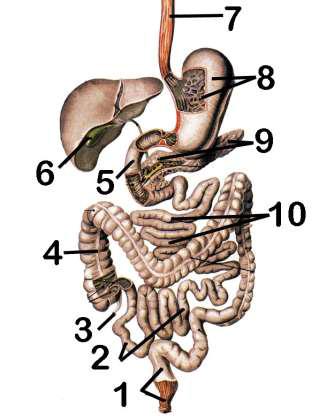 Задание № 2Заполните таблицу «Характерные признаки заболеваний »Задание № 3Составьте глоссарий.Амилорея___________________________________________________________Атрофия____________________________________________________________Диарея______________________________________________________________Диспепсия___________________________________________________________Ирригоскопия_______________________________________________________Креаторея___________________________________________________________Колоноскопия_______________________________________________________Малигнизация_______________________________________________________Мелена_____________________________________________________________Метеоризм__________________________________________________________Пенетрация_________________________________________________________Перфорация_________________________________________________________Полифекалия________________________________________________________Ректороманоскопия__________________________________________________Стеаторея___________________________________________________________Телеангиоэктазии____________________________________________________Холецистография____________________________________________________Задание № 4Заполните пропущенные строки.Алгоритм манипуляции «Сбор кала на скрытую кровь»Цель:_______________________________________Показания:1.___________________________________________2.___________________________________________Оснащение:1.________________________________________2.________________________________________3.___________________________________________Задание № 5. Определите заболевания. Перечислите характерные признаки. 1.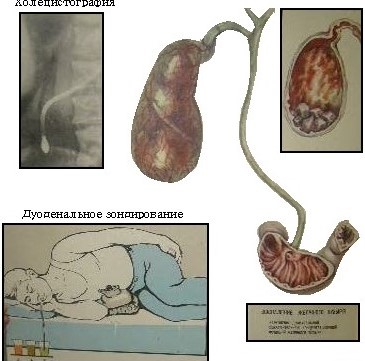 2.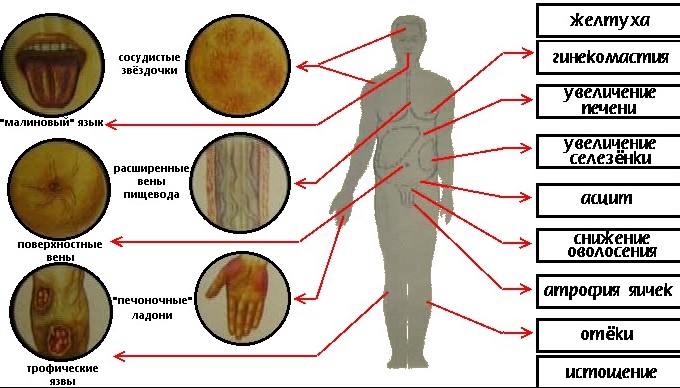 Задание № 6.  Перечислите методы исследования.Опишите подготовку пациента, результат исследования.Задание № 7.Решите ситуационные задачи. Решите ситуационные задачи.  Вопросы для решения ситуационных задач. 1.Определите проблемы пациента.2.Сформулируйте цели.3.Составьте план сестринского ухода по приоритетной проблеме с мотивацией каждого сестринского вмешательства.№1 Пациент В. 23 лет предъявляет жалобы на боли в эпигастральной области, возникающие через 3-4 часа после еды, часто ночью, отрыжку кислым, изжогу, запоры, похудание. Из анамнеза - болен   около года, к врачам не обращался. Работа связана с нервным перенапряжением, курит с 14 лет.Объективно: общее состояние удовлетворительное. Кожные покровы бледные, подкожно-жировая клетчатка развита слабо. Язык обложен беловатыи налетом. При пальпации живота отмечается болезненность справа от средней линии живота выше пупка. Печень и селезенка не пальпируются. Со стороны легких и сердечно-сосудистой системы патологии нет.№2Пациент Л.54  лет предъявляет жалобы на слабость, отсутствие аппетита, отвращение к мясной пище, похудание, сильные боли в эпигастральной области, отрыжку, вздутие живота. Пациент  апатичен.Объективно: общее состояние  средней степени тяжести. Кожные покровы бледные с землистым оттенком, подкожно-жировая клетчатка развита слабо, при пальпации в эпигастральной области отмечаются болезненность и напряжение мышц передней брюшной стенки. Печень плотная, болезненная, бугристая, выступает на 5 см из-под края реберной дуги.
№3
Пациентка Н., 43 лет, предъявляет жалобы на ноющие боли в области правого подреберья, усиливающиеся после приема жирной пищи, тошноту, горечь во рту, общую слабость. Из анамнеза -  больна около 5 лет, ухудшение около недели, которое связывает с приемом обильной, жирной пищи..Объективно: состояние удовлетворительное, подкожно-жировая клетчатка выражена избыточно, кожные покровы чистые желтушность склер, язык сухой, обложен серо-белым налетом. При пальпации отмечается болезненность в области правого подреберья. Симптомы Ортнера и Кера положительны. Пульс 84 /мин. АД 130/70 мм рт. ст., ЧДД 20 в мин.№4
Пациент С. 65 лет  предъявляет жалобы на чувство тяжести в эпигастральной области, снижение массы тела, быструю утомляемость, резкое снижение аппетита.Пациент пониженного питания. Кожные покровы бледные. Слизистые полости рта бледные, сухие. Язык обложен беловатым налётом. Глотание не нарушено. Пульс 78 в мин., удовлетворительных качеств, АД 130/80 мм рт. ст., ЧДД 16 в мин. Физиологические отправления без патологии.№5Пациентка В. 48 лет предъявляет жалобы на ноющие боли в правом подреберье, иррадиирующие в правую руку. Ухудшение отмечает после приема  жаренной, жирной пищи, горечь во рту по утрам,  слабость, плохой сон. Считает себя больной около 10 лет.Объективно: состояние удовлетворительное, подкожно-жировая клетчатка выражена избыточно, кожа сухая, чистая, язык  обложен серо-белым налетом. При пальпации болезненность в правом подреберье. Симптом Ортнера  положительный. Пульс 88/мин. АД 140/80 мм рт. ст., ЧДД 18 в мин.
№6Пациентка П.26 лет отмечает чувство тяжести в эпигастральной области после еды периодическую тошноту отрыжку утомляемость слабость. Объективно: состояние удовлетворительное. Кожные покровы чистые, подкожно-жировая клетчатка развита удовлетворительно. Язык обложен беловатым налетом. При пальпации живота отмечается болезненность в эпигастральной области. Печень и селезенка не пальпируются. Стул с  наклонностью к поносам. ЧДД 16 в мин. Пульс 80 в мин. А.Д. 120/80 мм рт ст.
№7Пациент 27 лет предъявляет жалобы на частую изжогу, ноющую боль в эпигастральной области через 2 часа после еды. Из анамнеза – курит, диету не соблюдает.Объективно: состояние удовлетворительное, рост 180 см, масса тела 72 кг, кожные покровы обычной окраски, температура тела 36,6 С, пульс 74 в мин., АД 120/80 мм рт. ст.Язык обложен беловатым налетом. Живот мягкий, болезненный в эпигастральной области, запоры.Задание №8.Вставьте пропущенные слова.Язвенная болезнь желудка.Пациент предъявляет жалобы на резкую слабость, рвоту “______________”.  Объективно: состояние средней тяжести, кожные покровы ____________, влажные. Дыхание везикулярное. Тоны сердца ритмичные. Пульс _____ в мин. малого наполнения и напряжения, АД ____ мм рт. ст. ,Живот мягкий,_____________ в эпигастральной области.Алгоритм действий медсестры:1. Вызвать______________ для оказания экстренной помощи (вызов возможен с помощью третьего лица).2. Пациента уложить _________, повернув голову ____________, для предупреждения аспирации рвотных масс.3. На эпигастральную область положить___________________ для уменьшения интенсивности кровотечения.4. Запретить пациенту_____________________________________________- для предупреждения увеличения интенсивности кровотечения.5. Наблюдать за пациентом; периодически определять __________________ до прихода врача с целью контроля состояния.6. Приготовить кровоостанавливающие средства  - 5% раствор ______________,  ___________ 12,5%,_____________1%.Задание № 9.Ответьте на вопросы тестового контроля.Выберите один правильный ответ.
1. Из рациона питания при заболеваниях печени исключают1. мясо2. кисломолочные блюда3. рыбу4. грибы2. Симптом цирроза печени1. боль в правом подреберье2. боль в левом подреберье3. повышение АД4. повышение аппетита3.Телеангиоэктазии  наблюдаются при заболевании1. гастрит2. холецистит3. цирроз печени4. колит4. Наиболее информативный метод для диагностики гепатита 1. рентгенографии 2. фиброгастродуоденоскопия3. УЗИ органов брюшной полости4. колоноскопия5. Пищеводное кровотечение -  осложнение при1. циррозе печени2. панкреатите3. энтерите4. гастрите6. Сезонность обострения характерна для заболевания1. колит2. панкреатит3. цирроз печени4. язвенная болезнь7. Основная причина возникновения язвенной болезни желудка 1. микоплазма2. хеликобактерная инфекция3. уреплазма4. хламидии8. Боль  при язвенной болезни желудка -1. ранняя2. поздняя3. ночная4. голодная9. При язвенной болезни желудка боль локализуется в области-1. левой подреберной 2.правой  подреберной3.околопупочной4. эпигастральной 10. При язвенной болезни 12-перстной кишки боль-1. ранняя2. поздняя 3. "кинжальная"4. опоясывающая11. Наиболее частое осложнение язвенной болезни1.анемия 2. желудочное кровотечение3.колит4.панкреатит12. Характерный  признак желудочного кровотечения1. слабость2. головокружение3. тахикардия4. мелена13. При желудочном кровотечении кал-1. с примесью крови2. черный, дегтеобразный3. ахоличный4. буро-коричневый14. При хроническом гастрите с секреторной недостаточностью наблюдается
1. отрыжка кислым2. тяжесть в эпигастрии3. запоры4. изжога15. Прогрессирующее похудание наблюдается при1. гастрите2. раке желудка3. гепатите4. холецистите
16. При подготовке к сбору кала на скрытую кровь из питания исключают
1. капусту2. мясо3. молоко4. бобовые17. Ирригоскопия — это исследование1. эндоскопическое исследование сигмовидной кишки2. эндоскопическое исследование высокорасположенных отделов толстой кишки3. рентгенологическое исследование толстого кишечника4. рентгенологическое исследование тонкого кишечника18. При лечении хронического гепатита применяют 1. кларитромицин2. метронидазол3. маолокс4. велферон19.Этиологический фактор цирроза печени 1. панкреатит2. колит3. гепатит4. гастрит
20. Обострению хронического холецистита способствует прием1. быстрых углеводов2. натрия хлорида3. большого количества жидкости4. жирной пищи21. При печеночной колике назначают1. холензим2. мезатон3. лиобил4. баралгин22.Причина хронического гастрита типа В1.холестаз
2.брюшной тиф3. аутоиммунные нарушения4. хеликобактерная инфекция
23. Симптом хронического гастрита с сохраненной секреторной функцией
1. лихорадка2. горечь во рту3. боль в области правого подреберья4. боль в эпигастральной области24. При хроническом холецистите определяется симптом
1. Грефе2. Ортнера3. Мебиуса4. Штельвага
25. При желудочном зондировании определяют порции –1. 32. 63. 84. 9
26. Осложнение хронического аутоиммунного гастрита1. язвенная болезнь2. холецистит3. рак желудка4. цирроз печени
27. Рентгенологическое исследование желчного пузыря –1. сцинтиография2. холецистография3. ангиография4. обзорная урография
28. Для желудочного зондирования применяют1. магния сульфат2. сульфат бария3. сорбит4. гистамин29.Для дуоденального зондирования применяют1. капустный отвар2. мясной бульон3. магния сульфат4. гистамин30. При хроническом аутоиммунном гастрите из рациона исключают1. йогурт2. цельное  молоко3. мясной бульон4.  овощи ТЕМА №4. СЕСТРИНСКИЙ УХОД ПРИ ЗАБОЛЕВАНИЯХ ПОЧЕКФормируемые компетенции ПК 2.1-2.8Содержание темыСестринский уход при гломерулонефрите, пиелонефрите, мочекаменной болезни, хронической почечной недостаточности .Задания к темеЗадание № 1Повторите анатомические структуры системы органов мочевыделения.Сделайте обозначения к рисунку____________________________________________________________________________________________________________________________________________________________________________________________________________________________________________________________________________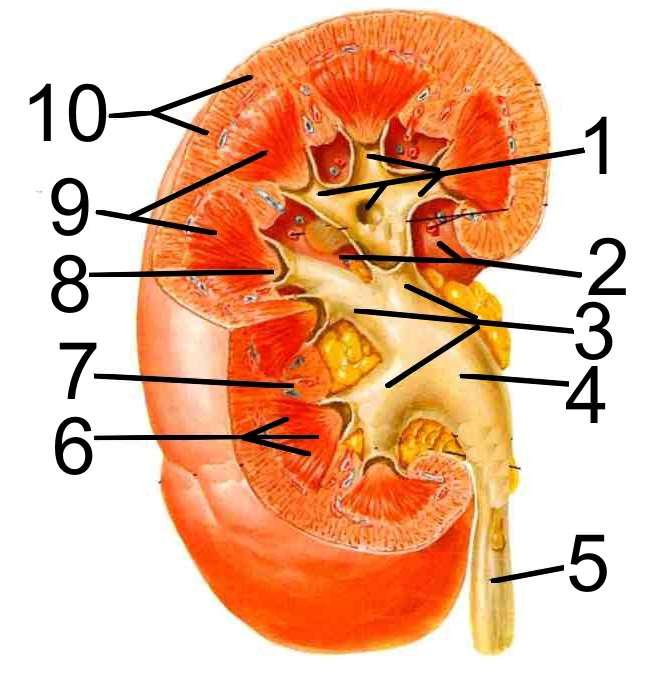 Задание № 2. Заполните таблицу «Характерные признаки заболеваний»Задание № 3. Решите кроссворд.По вертикали:2.Основная причина острого гломерулонефрита.3.Снижение относительной плотности мочи 1004-1011.6.Массивный отек, распространенный по всему телу.7.Заболевание, при котором в ОАМ обнаруживаются лейкоциты и бактерии.9.Преобладание ночного диуреза над дневным.По горизонтали:     1.Заболевание, при котором моча цвета мясных помоев.     4.Азотистые шлаки образуются в организме при распаде..     5. При ХПН в биохимическом  анализе крови отмечается увеличение.     8.При пиелонефрите преимущественно поражаются почечные..     10.Болезненные и учащенные мочеиспускания.Задание № 4.Составьте глоссарий.Азотемия____________________________________________________________Анурия_____________________________________________________________Гематурия__________________________________________________________Гипоизостенурия_____________________________________________________Дизурия_____________________________________________________________Конкременты________________________________________________________Латентный__________________________________________________________Лейкоцитурия_______________________________________________________Олигурия___________________________________________________________Полиурия___________________________________________________________Протеинурия________________________________________________________Уремия_____________________________________________________________Цилиндрурия________________________________________________________Задание № 5.Заполните пропущенные строки.Алгоритм манипуляции «Сбор мочи по  Нечипоренко»Цель:_______________________________________Показания:1.___________________________________________2.___________________________________________Оснащение:1.________________________________________2.________________________________________3.___________________________________________Задание № 6. Опишите рентгенологический метод исследования, подготовку пациента, результат исследования.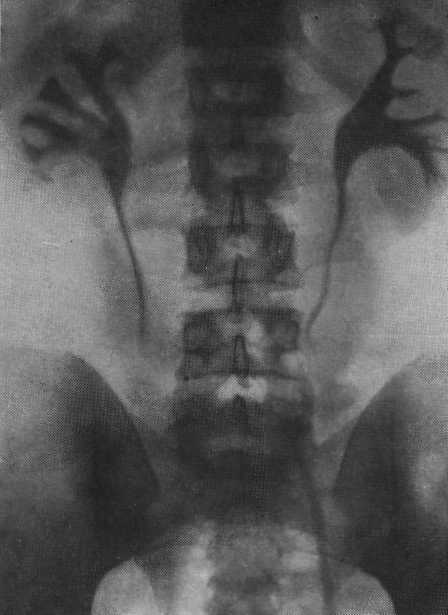 Задание № 7.Решите ситуационные задачи. Вопросы для решения ситуационных задач. 1.Определите проблемы пациента.2.Сформулируйте цели.3.Составьте план сестринского ухода по приоритетной проблеме с мотивацией каждого сестринского вмешательства.№1 Пациентка 45 лет предъявляет жалобы на тупые боли в поясничной области, болезненное и частое мочеиспускание,  общую слабость, нарушение сна.
Объективно: состояние удовлетворительное Сознание ясное, положение в постели активное. Кожные покровы чистые. ЧДД 20 в минуту. Пульс 80 в минуту, удовлетворительных качеств, АД – 130/80 мм рт. ст.Температура тела 37,6 С.№2 Пациентка 34 лет предъявляет жалобы на общую слабость, одышку, отеки, сниженный аппетит, плохой сон.
Объективно: состояние средней степени тяжести. Кожные покровы бледные, лицо одутловатое, отеки на ногах. ЧДД 26 в минуту. Пульс 88 в минуту, ритмичный. АД 140/90 мм рт. ст. Живот мягкий безболезненный. Мочеиспускание без патологии .Моча цвета мясных помоев. №3 Пациент 35 лет предъявляет жалобы на резкую слабость, утомляемость,  тошноту, периодическую рвоту, снижение аппетита,  плохой сон, зуд кожи. Объективно: состояние средней степени тяжести Сознание ясное, положение в постели активное. Кожные покровы бледные, лицо одутловато.  ЧДД 22 в минуту, пульс 80 в минуту, ритмичный, АД 140/90 мм рт. ст№4 Пациентка 30 лет предъявляет жалобы на повышение температуры, тянущие боли в поясничной области, частое и болезненное мочеиспускание, общую слабость. Объективно: температура 38,8С. Состояние средней тяжести. Сознание ясное. Кожные покровы чистые. Пульс 90./мин., ритмичный. АД 130/80 мм рт. ст. Язык  обложен белым налетом. Живот мягкий, безболезненный, симптом поколачивания положительный справа.
№5  Пациент 44 лет предъявляет жалобы на периодические приступообразные боли в поясничной области, болезненное мочеиспускание после употребления соленой пищи. Объективно: температура 36,6С. Состояние удовлетворительное. Сознание ясное. Кожные покровы чистые. Пульс 78/мин., ритмичный. АД 130/80 мм рт. ст. Язык  обложен белым налетом. Живот мягкий, безболезненный. Симптом поколачивания положительный справа. В анализе мочи-оксалатные камни.Задание №8.  Вставьте пропущенные слова.Почечнокаменная болезнь.Пациент 42 лет жалуется на резкие боли в_______________ области с иррадиацией в ____________, частое болезненное______________________. Вечером за ужином съел большую порцию__________________.Объективно: поведение беспокойное, мечется, стонет. Кожные покровы обычной окраски, влажные. ЧДД 20 в минуту. Пульс 80 в минуту. Живот мягкий, умеренно болезненный при пальпации, симптом ____________________ резко положительный  справа. Алгоритм действий медсестры:- вызвать___________ с целью оказания неотложной помощи;- применить______________-- на поясницу, уменьшающую болевой синдром;- использовать приемы словесного внушения и отвлечения;- контроль____________________- наблюдать за пациентом до прибытия ____________Задание № 9.Ответьте на вопросы тестового контроляВыберите один правильный ответ.1. Основная причина острого гломерулонефрита1. хламидии2. бета-гемолитический стрептококк3. стафилоккок4. синегнойная палочка2. При гломерулонефрите поражаются почечные1. канальцы2. лоханки3. клубочки4. чашечки3. Моча цвета «мясных помоев» наблюдается при1. пиелонефрите2. гломерулонефрите3. цистите4. хронической почечной недостаточности4. Наиболее редко встречается форма хронического гломерулонефрита1. гематурическая2. латентная3. нефротическая4. гипертоническая5. Основная причина острого пиелонефрита1. нарушение обмена веществ2. инфекция3. авитаминоз А4. гипервитаминоз Д6. Для анализа мочи по Нечипоренко необходимо1. 30 мл 2. 100 мл3.150 мл4. суточное количество7. Боль в поясничной области, повышение температуры наблюдаются при1. остром гломерулонефрите2. хроническом гломерулонефрите3. остром пиелонефрите4. хроническом пиелонефрите8. Осложнение хронического гломерулонефрита1. гидронефроз2. хроническая почечная недостаточность3. паранефрит4. хронический пиелонефрит9. Приступ сильной боли в поясничной области наблюдается при1. мочекаменной болезни2. хроническом пиелонефрите3. остром  гломерулонефрите4. хроническом гломерулонефрите10. Рентгенологическое  исследование почек и мочевыводящих путей — это1. холецистография2. сцинтиография3. хромоцистоскопия4. экскреторная урография11. При почечной колике вводят1. трамал2. дицинон3. кофеин4. мезатон12. Снижение относительной плотности мочи  — это1. полиурия2. гипостенурия3 никтурия4. дизурия13. Повышение уровня азотистых шлаков в крови — это1. гиперхлоремия2. гиперлипидемия3. гиперкалиемия4. гиперкреатинемия14. Моча цвета "мясных помоев" обусловлена большим содержанием:1. тромбоцитов2. эритроцитов3. лейкоцитов4. цилиндров15. Суточный диурез 400 мл – это:1. дизурия2. олигурия3. анурия4. полиурия16. В анализе мочи по Зимницкому определяют1. цвет2. белок3. лейкоциты4. относительную плотность мочи17. Для общего анализа мочи необходимо - миллилитров:1. 102. 503. 150-2004. 30018. В анализе мочи по Нечипоренко определяют 1. цвет2. удельный вес3. белок4. эритроциты19. Для определения функционального состояния почек проводят исследование мочи1. общий2. бактериологический3. по Зимницкому 4. по Нечипоренко20. Почечную колику может вызвать1. жирная пища2. голодание3. физическое перенапряжение4. эмоциональное перенапряжениеТЕМА №5. СЕСТРИНСКИЙ УХОД ПРИ ЗАБОЛЕВАНИЯХ ЭНДОКРИННОЙ СИСТЕМЫ Формируемые компетенции ПК 2.1-2.8Содержание темыСестринский уход при диффузно-токсическом зобе, гипотиреозе, сахарном диабете.Задания к темеЗадание № 1.Определите заболевания. Опишите характерные признаки.__________________________________________________________________________________________________________________________________________________________________________________________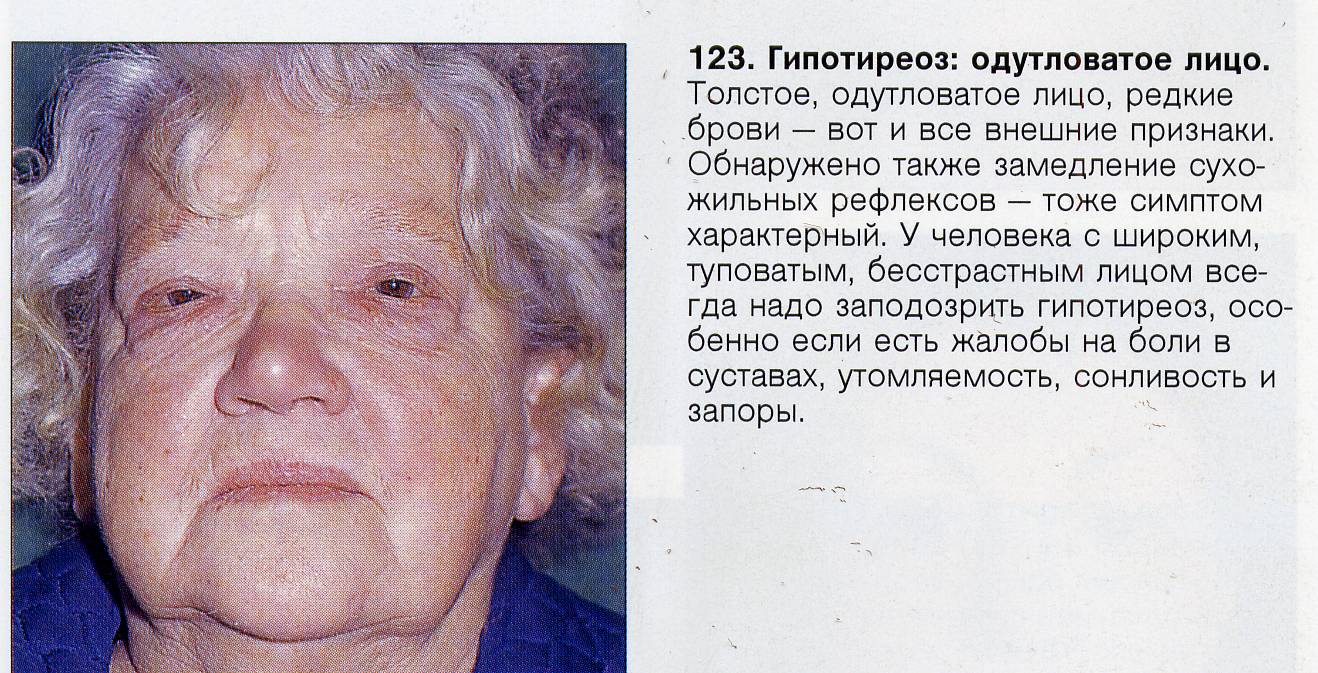 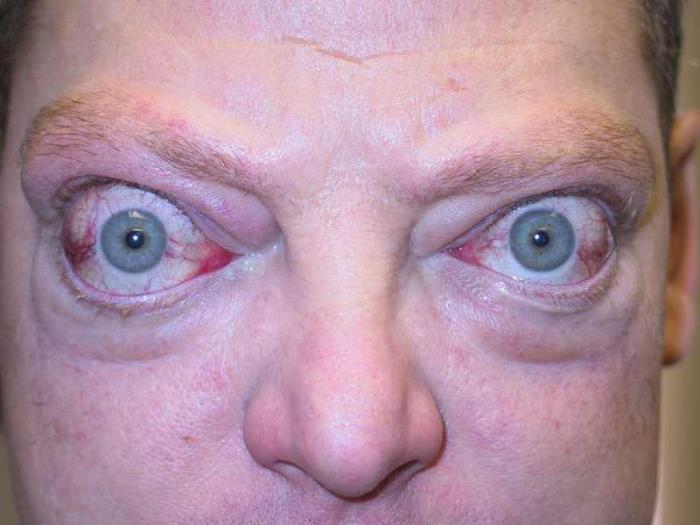 А                                                                                       БЗадание № 2.Заполните таблицу «Характерные признаки заболеваний »Задание № 3.Составьте глоссарий.Ангиопатия_________________________________________________________Аплазия_____________________________________________________________Гемосорбция________________________________________________________Гемостаз____________________________________________________________Гипергликемия______________________________________________________Гипогликемпия______________________________________________________Гипоплазия_________________________________________________________Гипотиреоз__________________________________________________________Глюкозурия_________________________________________________________Гиперфункция_______________________________________________________Кетоацидоз__________________________________________________________Креатинизм_________________________________________________________Лейкопения_________________________________________________________Лимфоцитоз_________________________________________________________Липодистрофия______________________________________________________Метаболизм_________________________________________________________Микседема__________________________________________________________Нейропатия_________________________________________________________Парестезии__________________________________________________________Плазмоферез________________________________________________________Полидипсия_________________________________________________________Резистентность______________________________________________________Тиреотоксикоз_______________________________________________________Толерантность_______________________________________________________Экзофтальм_________________________________________________________Задание № 4.Заполните пропущенные строки.Алгоритм манипуляции «Определение глюкозы и ацетона в моче экспресс - методомЦель:_______________________________________Показания:1.___________________________________________2.___________________________________________Оснащение:1.________________________________________2.________________________________________3.___________________________________________Задание № 5.Перечислите симптомы гипогликемии, гипергликемии.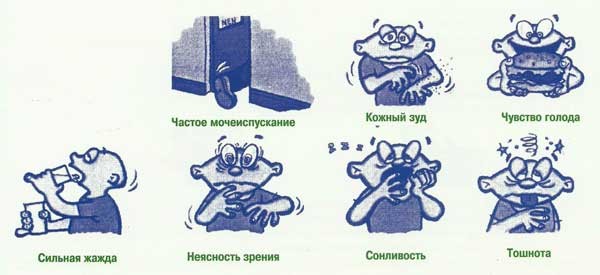 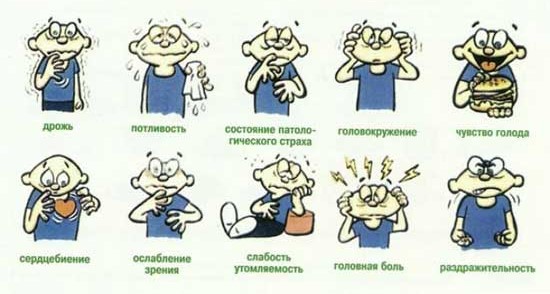 Задание № 6. Определите заболевание. Перечислите осложнения. Опишите методы диагностики.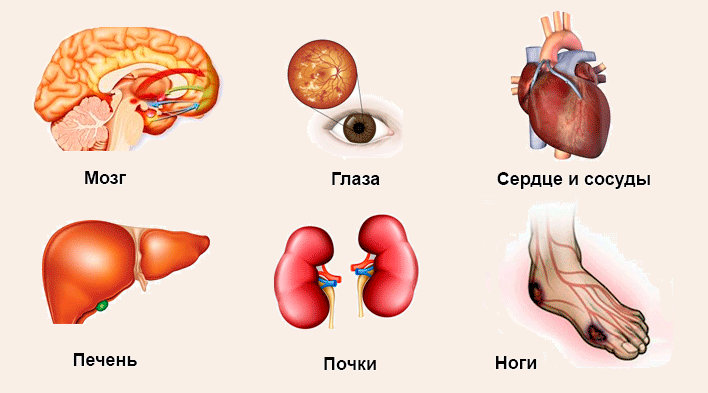 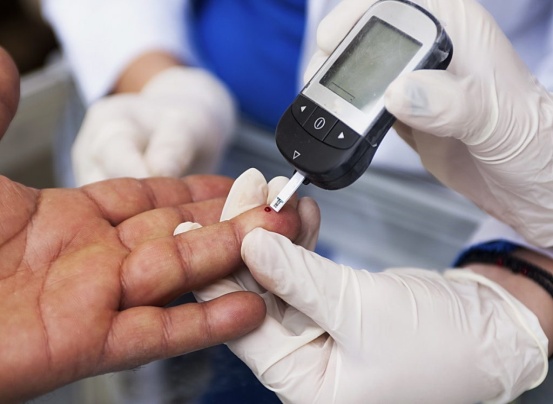 Задание № 7.Решите ситуационные задачи.Вопросы для решения ситуационных задач. 1.Определите проблемы пациента.2.Сформулируйте цели.3.Составьте план сестринского ухода по приоритетной проблеме с мотивацией каждого сестринского вмешательства.№1 Пациент 22 лет предъявляет жалобы на сухость во рту, жажду, учащенное мочеиспускание, зуд кожных покровов, общую слабость.
Объективно: состояние удовлетворительное, кожные покровы сухие, со следами расчесов, подкожно-жировая клетчатка выражена слабо. Язык сухой. Пульс 80/мин.АД 120/80 мм рт. ст. ЧДД 16 в мин.  Тоны сердца ясные. Дыхание везикулярное. Живот мягкий, безболезненный.№2 Пациентка 54 лет предъявляет жалобы на быструю утомляемость, снижение работоспособности, сонливость, ломкость ногтей, сухость кожи.
Объективно: состояние удовлетворительное. Кожные покровы сухие, подкожно-жировой слой выражен избыточно. Лицо одутловатое. Тоны сердца приглушены, АД 130/80 мм рт. ст. Пульс 60/мин., ритмичный. ЧДД 16 в мин. Живот мягкий, безболезненный.№3. Пациентка 26 лет предъявляет жалобы на сердцебиение,  чувство жара, слабость, похудание, раздражительность, плаксивость.Объективно: состояние удовлетворительное. Кожные покровы влажные. Отмечается тремор конечностей, экзофтальм. Щитовидная железа увеличена. Границы сердца расширены влево. Тоны сердца ясные, ритмичные. Пульс 90/мин. АД 140/90 мм рт. ст. ЧДД 18 в мин. Живот мягкий, безболезненный.№4. Пациентка  62 л предъявляет жалобы на боли в икроножных мышцах при ходьбе на небольшие расстояния, зябкость стоп, зуд в области промежности, учащенное мочеиспускание. 
Объективно: состояние удовлетворительное. Кожные покровы сухие, бледные,   холодные на ощупь на стопах. Подкожно- жировой слой выражен избыточно. Рост 168 см, масса тела 80 кг. АД 140/90 мм рт. ст. Пульс 80 в мин, ЧДД 18 в мин.№5. Пациентка 35 лет  предъявляет жалобы на раздражительность, мышечную слабость, повышенную потливость, нарушение сна, снижение веса. Ухудшение отмечает после нервного перенапряжения.
Объективно: состояние удовлетворительное. Кожные покровы влажные. Пациентка возбуждена, экзофтальм. Щитовидная железа увеличена. Подкожно-жировой слой мало выражен. Рост 173 см, масса тела 52 кг. Пульс 88 в мин. АД 130/80 мм рт. ст. ЧДД 20 в мин. Задание №8.Вставьте пропущенные слова. После инъекции____________ пациентка с диагнозом________________________ предъявляет жалобы на резкую слабость, чувство __________, потливость, __________.Алгоритм действий медсестры1. вызвать ___________, так как состояние  пациента при  ____________ может  резко ухудшиться.2. срочно дать пациенту  2 кусочка ____________ или ___________ чай, для ____________ уровня __________ в крови.3. при потере сознания срочно  струйно  ввести по назначению врача ________ мл ________% раствора ____________ в/в.4. осуществлять ___________ за состоянием пациента: ____________.5. обеспечить сбор анализов для контроля уровня _________ в крови и моче.6. выполнить назначения __________.Задание № 9.Ответьте на вопросы тестового контроляВыберите один правильный ответ.1. Фактор риска развития ожирения1. рациональное питание	2. нервное перенапряжение3. гиподинамия4. инфекции2. Потенциальная проблема пациента при ожирении1. изжога2. избыточная масса тела3. деформирующий остеоартроз4. диарея3. При ожирении наблюдается1. отрыжка2. изжога3. желтуха4. одышка4. Повышение аппетита - это1. анорексия2. полицитемия3. полифагия4. полидипсия5. При ожирении необходимо определить1. пульс2. ЧДД3. ЧСС4. ИМТ6. Для профилактики ожирения рекомендуют продукты, богатые1. белками2. клетчаткой3. жирами4. углеводами7. При  ожирении применяют препараты, кроме       1. амфетамина2. мерказолила3. дезопимона4. фепранона8. Профилактика ожирения1. гиподинамия2. прием препаратов йода3. струмэктомия4. рациональное питание9. При тиреотоксикозе применяют1. актропид2 .глюренорм3. трийодтиронин4. микройод10. Симптом гипотиреоза1. суетливость2. чувство жара3. замедленная речь4. быстрая смена настроения11.	При заболеваниях щитовидной железы в диагностике имеет значение определение в крови1. СТГ2. АКТГ3. Т44. Т- лимфоцитов12.	При недостаточном содержании йода в пище развивается1. аутоимунный тиреоидит2. синдром Иценко-Кушинга 3. эндемический зоб4. диффузно-токсический зоб13. Причина развития тиреотоксикоза 1. курение2. гиповитаминоз3. психическая травма4. переохлаждение14. Симптом тиреотоксикоза       1. сонливость2. брадикардия3. сердцебиение4. вялость15. При ожирении наблюдается1. тремор пальцев рук2. зябкость3. избыточная масса тела4. изжога16.	При лечении гипотиреоза используется1. мерказолил2. Л-тироксин3. Т-активин4. адебит17.	Заболевание, при котором наблюдается экзофтальм1. гипотиреоз2. диффузно-токсический зоб3. аутоиммунный тиреоидит4. эндемический зоб18. Полиурия наблюдается при1. гипотиреозе2. диффузно- токсическом зобе3. сахарном диабете4. аутоиммунном тиреоидите19.	Симптом сахарного диабета1. жажда2. отёки3.одышка4. запоры20.	Симптом диффузно- токсического зоба1. забывчивость2. апатия3. похудание4. повышение массы тела21. Потенциальная проблема при сахарном диабете1. язвенная болезнь желудка2. артрит3. инфаркт миокарда4. печеночная кома22. Симптом гипогликемического состояния1. боли в области сердца2. одышка3. чувство голода4. жажда23.	При диабетической коме кожные покровы 1. влажные2. цианотичные3. бледные4. сухие24. При гипогликемической коме вводят1. инсулин2. глюкозу3. фуросемид4. гепарин25.	Осложнение сахарного диабета1. сердечная астма2. гипертонический криз3. отек легких4. нефропатия26.	При диабетической коме наблюдается1. гиперпротеинемия2. гипопротеинемия3. гипергликемия4. гиперлипидемия27.	При диабетической коме наблюдается1. цилиндрурия2. ацетонурия3. гематурия4. бактериурия28.При лечении сахарного диабета I типа применяют1. адебит2. семилонг3. метформин4. глюренорм29.	При диабетической коме в выдыхаемом воздухе определяют запах1. алкоголя2. аммиака3. ацетона4. ”печеных яблок”30.	При лечении сахарного диабета II типа применяется1. актропид2. инсулин3. метформин4. ультролонгТЕМА №6. СЕСТРИНСКИЙ УХОД ПРИ ЗАБОЛЕВАНИЯХ КРОВИФормируемые компетенции ПК 2.1-2.8Содержание темыСестринский уход при анемиях, лейкозахЗадания к теме.Задание № 1.Повторите форменные элементы крови. Сделайте обозначения к рисункам. ____________________________________________________________________________________________________________________________1.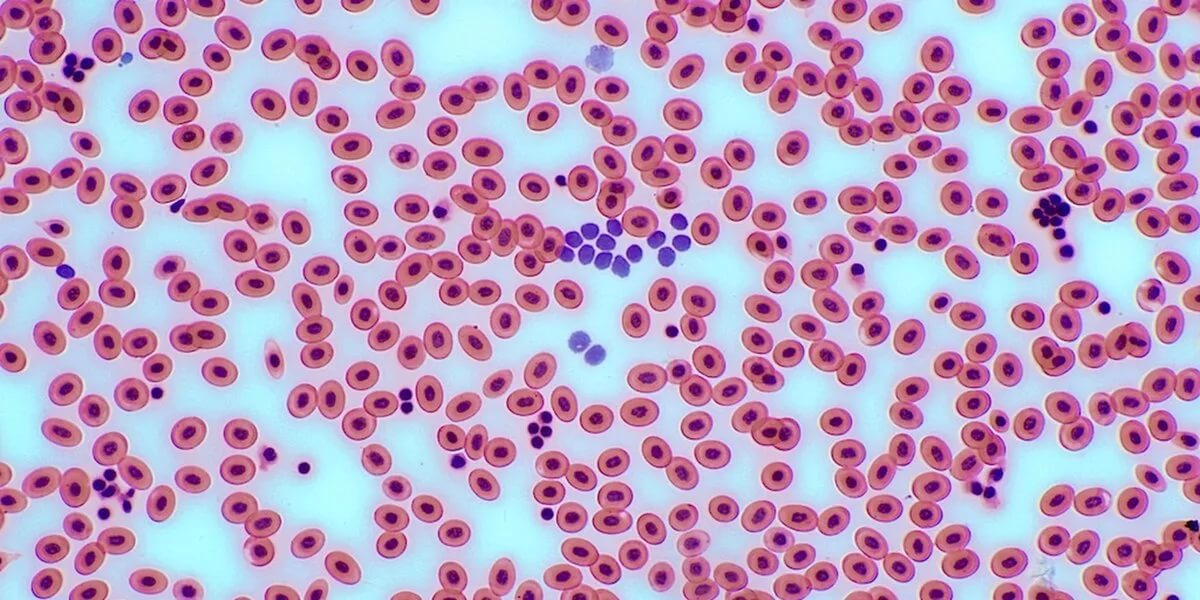 2.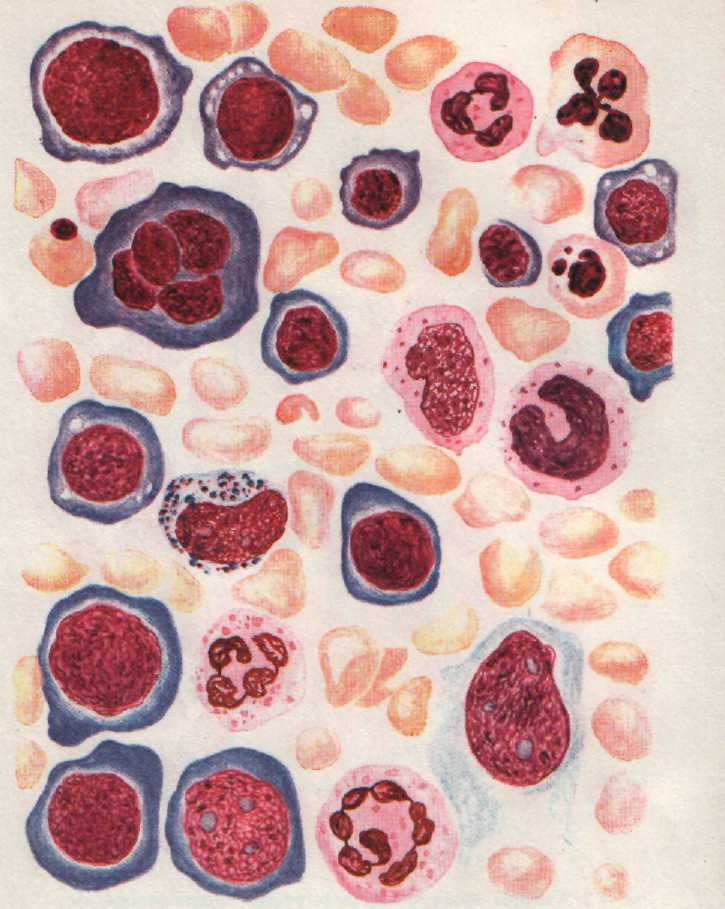 Задание № 2.Заполните таблицу «Характерные признаки заболеваний »Задание № 3.Составьте глоссарий.Анемия_____________________________________________________________Бласты_____________________________________________________________Геморрагии_________________________________________________________Гемолиз_____________________________________________________________Гиперхромная_______________________________________________________Гипоксия___________________________________________________________Гипохромная________________________________________________________Лейкоцитоз__________________________________________________________Метаплазия_________________________________________________________Петехии_____________________________________________________________Пролиферация_______________________________________________________Ремиссия____________________________________________________________Ретикулацит_________________________________________________________Спленэктомия_______________________________________________________Тромбоцитопения________________________________________________________________________________________________________________________Задание № 4. Определите заболевание. Перечислите характерные признаки.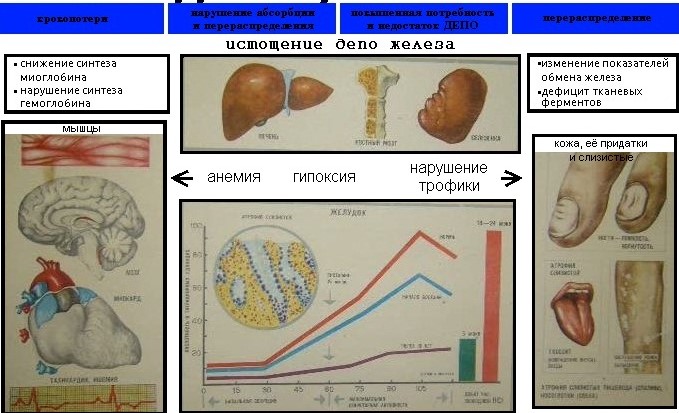 Задание № 5.Заполните пропущенные строки.Алгоритм манипуляции «Подготовка пациента к стернальной пункции.Цель:_______________________________________Показания:1.___________________________________________2.___________________________________________Оснащение:1.________________________________________2.________________________________________3.___________________________________________Задание № 6.Решите ситуационные задачи.Вопросы для решения ситуационных задач. 1.Определите проблемы пациента.2.Сформулируйте цели.3.Составьте план сестринского ухода по приоритетной проблеме с мотивацией каждого сестринского вмешательства.№1 Пациентка 34 лет предъявляет жалобы на сильную слабость, головокружение, одышку при физической нагрузке, ломкость ногтей, выпадение волос. Объективно: состояние удовлетворительное. Сознание ясное. Положение в постели активное. Кожные покровы чистые, бледные, волосы тусклые, ногти ломкие. ЧДД 20 в минуту. Пульс 80 в минуту, удовлетворительных качеств, АД – 110/70 мм рт. ст.№2 Пациентка 22 лет предъявляет жалобы на быструю утомляемость, похудание, повышение температуры тела до субфебрильных цифр, склонность к появлению подкожных кровоизлияний, сильные боли в полости рта.
Объективно: состояние средней степени тяжести. Кожные покровы бледные. На конечностях множественные мелкие подкожные кровоизлияния. Слизистые полости рта  гиперемированы. На деснах изъязвления, гнойный налет на миндалинах. При глотании затруднён приём пищи. Температура 37,5 С. Пульс 88  в мин. АД 120/80 мм рт. ст. частота дыхания 18 в мин.№3 Пациент 49 лет предъявляет жалобы на сильную слабость, головокружение, жжение языка, онемение ног. Из анамнеза: около двух  лет назад  была сделана резекция желудка. Объективно: состояние удовлетворительное. Сознание ясное. Положение в постели активное. температура тела 36,6. Кожные покровы бледно-желтушные. Язык ярко-красного цвета, со сглаженными сосочками. Живот мягкий, безболезненный. Пульс 76 в мин., АД 120/80 мм рт. ст.№4. Пациентка 23 лет предъявляет жалобы на слабость, головокружение, сердцебиение при физической нагрузке, желание есть уголь, мел. 
Объективно: состояние удовлетворительное.  Кожные покровы бледные. Пульс 80 в мин. ЧДД  20 в мин, АД  100 / 70 мм рт.ст. №5.Пациентка 50 лет предъявляет жалобы на резкую слабость, одышку при небольшой физической нагрузке, боли в языке.
Объективно: состояние удовлетворительное.  Кожные покровы бледно-желтушные, Язык ярко красный, трещины в углах рта. Пульс 90 в минуту, АД 130/80 мм рт.ст.  ЧДД 22 в мин. Живот мягкий, безболезненный. Задание № 7.Ответьте на вопросы тестового контроляВыберите один правильный ответ.1. Причина развития железодефицитной анемии1. дефицит жиров2. дефицит витаминов3. хроническая кровопотеря4. избыточное употребление белков2. Симптом железодефицитной анемии1. раздражительность2. лихорадка3. головная боль4. извращение вкуса3. Кожные покровы при железодефицитной анемии1. желтушные2. гиперемированные3. бледные4. цианотичные4. Цветовой показатель при  железодефицитной анемии1. 1,22. 3,13. 0,94. менее 0,85. Продукт с наибольшим содержанием железа1. свекла2. мясо3. крупа4. щавель6. Препарат железа для парентерального введения1. фенюльс2. сорбифер3. ферковен4. конферон7. При лечении железодефицитной анемии применяют1. мевикор2. конферон3. клофибрат4. глюренорм8. Анемия Аддисона-Бирмера развивается при дефиците витамина1. В 92. В123. В174. В69. Причина В12-дефицитной анемии1. легочное кровотечение2. резекция желудка3. беременность4. маточные кровотечения10. Красный "лакированный" язык наблюдается при анемии1. апластической2. железодефицитной3. гемолитической 4. В12-дефицитной11.Внутренним антианемическим фактором является 1. ретинол2. СТГ3. ТТГ4. гастромукопротеин12.	Симптом В12-дефицитной анемии1. извращение вкуса 2. дегтеобразный стул3. боль в правом подреберье4. онемение конечностей13.	Кожные покровы при В12-дефицитной анемии1. бледные2. гиперемированные3. бледно-желтушные4. цианотичные14. Цветовой показатель больше 1,0 при анемии1. гемолитической2. железодефицитной3. апластической4. В12-дефицитной 15.	При лечении В12-дефицитной анемии применяют1. пиридоксин2. цианокобаламин3. амигдалин4. конферон16.	Стернальная пункция проводится для диагностики1. постгеморрагической анемии2. гемолитической анемии3. железодефицитной анемии4. апластической анемии17.  Причина острого лейкоза1. гиподинамия2. нервно -психическое напряжение3. хромосомные нарушения4. инфекции18.	Для лечения острого лейкоза применяют1. фепранон2. гепарин3. винкристин4. амфетамин19.	Симптом тромбоцитопении1. одышка2. головная боль3. кровоточивость4. желтуха20.Бласты в крови наблюдаются при1. лейкозе2. пневмонии3. гемолитической анемии4. геморрагическом диатезеТЕМА №7. СЕСТРИНСКИЙ УХОД ПРИ ЗАБОЛЕВАНИЯХ КОСТНО-МЫШЕЧНОЙ СИСТЕМЫ И СОЕДИНИТЕЛЬНОЙ ТКАНИ Формируемые компетенции ПК 2.1-2.8Содержание темыСестринский уход при ревматоидном полиартрите, деформирующим остеоартрозеЗадания к теме.Задание № 1.Повторите строение суставов. Сделайте обозначения к  рисунку. ______________________________________________________________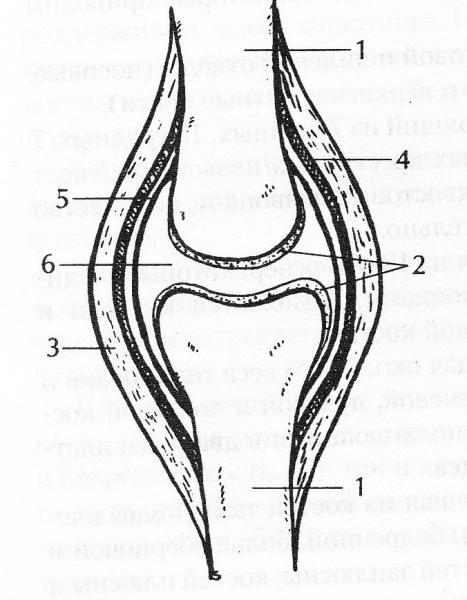 Задание № 2.Заполните таблицу «Характерные признаки заболеваний »Задание № 3.Составьте глоссарий.Анкилоз_____________________________________________________________Артрит______________________________________________________________Артроз______________________________________________________________Атрофия____________________________________________________________Гемосорбция________________________________________________________Девиация___________________________________________________________Деформация_________________________________________________________Иммуномодулятор___________________________________________________Остеофит____________________________________________________________Плазмоферез________________________________________________________Эрозия______________________________________________________________Задание № 4.  Перечислите характерные признаки заболевания.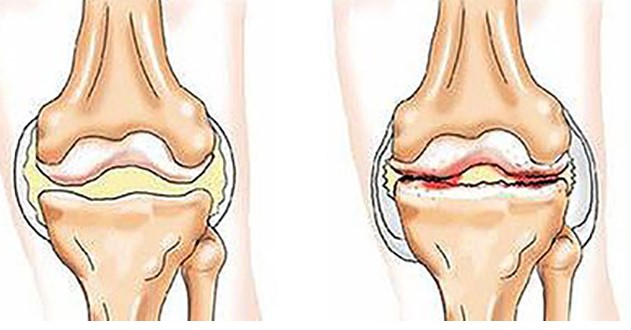 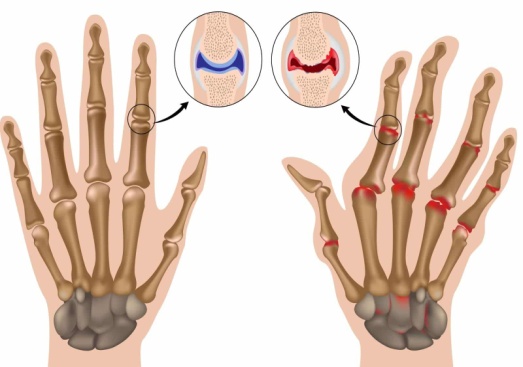 Задание № 5. Определите заболевания.  Перечислите характерные признаки. 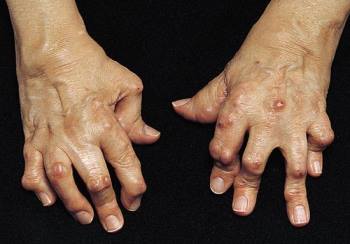 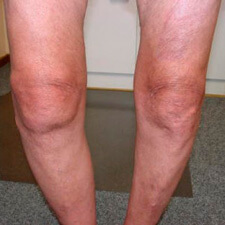 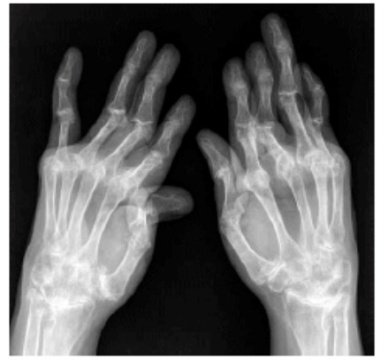 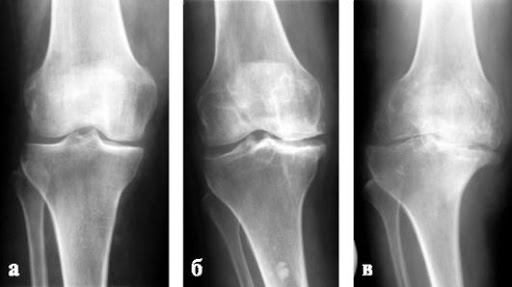 А                                                    БЗадание № 6.Заполните пропущенные строки.Алгоритм манипуляции «Определение пульса»Цель:_______________________________________Показания:1.___________________________________________2.___________________________________________Оснащение:1.________________________________________2.________________________________________3.___________________________________________Задание № 7.Решите ситуационные задачи.Вопросы для решения ситуационных задач. 1.Определите проблемы пациента.2.Сформулируйте цели.3.Составьте план сестринского ухода по приоритетной проблеме с мотивацией каждого сестринского вмешательства.№1 Пациентка  24 лет предъявляет жалобы на  боли в мелких суставах кисти, скованность по утрам. Больна в течение 2 лет.  Объективно: состояние удовлетворительное. Сознание ясное. Температура тела 37,20. Отмечается припухлость, ограничение движений мелких суставов обеих кистей. Пульс 80 в мин, АД 120/80 мм рт. ст., ЧДД – 16 в мин.№2 Пациентка 42 лет предъявляет жалобы на быструю утомляемость, боли в правом  тазобедренном суставе.
Объективно: состояние удовлетворительное. Кожные покровы чистые. Температура тела  36,7. Подкожно-жировой слой выражен избыточно. Тоны сердца приглушены,  Пульс 88  в мин.  АД 130/80 мм рт. ст. Частота дыхания 18 в мин. При движении в правом тазобедренном суставе отмечается крепитация.Задание № 8.Ответьте на вопросы тестового контроля.Выберите один правильный ответ.1. При классической форме ревматоидного полиартрита чаще поражается
  1.плечевые
  2.мелкие суставы кистей и стоп 
  3.коленные 
  4.тазобедренные суставы 

2. Факторы риска  ревматоидного  артрита
   1.инфекции
   2.наследственная предрасположенность 
   3.переохлаждение
   4.все перечисленное 

3. Деформирующий  остеоартроз  относиться к группе заболеваний
   1.воспалительных
   2.аутоиммунных
   3.инфекционных
   4.обменно-дистрофических 

4. При деформирующем  остеоартрозе отмечается
   1.уменьшение болей при физической  нагрузке
   2.усиление болей  во второй половине дня
   3.усиление болей ночью
   4.утренняя скованность 

5. При осмотре пациента с деформирующем остеоартрозом выявляется
  1.наличие узур
  2.отечность и гиперемия суставов  3.ульнарная девиация  4.деформация суставов за счет костных разрастаний 

6. При деформирующем остеоартрозе в первую очередь поражаются
   1.суставы, на которые падает наибольшая нагрузка
   2.плечевые 
   3.лучезапястные 
   4.суставы кистей и стоп 

7.Деформирующим остеоартрозом чаще болеют
   1.женщины старше 40
   2.подростки
   3.женщины 20
   4.дети
8. К нестероидным  противоспалительным препаратам относится  
   1. левамизол
   2. диклофенак
   3. метотрексат
   4. румалон

9. Потенциальная проблема пациента при ревматоидном артрите 
   1.  «стартовая боль»
   2.  «блокадная боль»
   3.   анкилоз
   4.  «утиная походка»

10.Приоритетная проблема пациента при ревматоидном артрите
   1.  одышка
   2.  «заклинивание» сустава
   3.  слабость
   4.  утренняя скованность суставов РЕКОМЕНДУЕМАЯ ЛИТЕРАТУРА1.	 Заречнева, Т. Ю. Проведение сестринского ухода в терапии. Инструментальные методы исследования: учебное пособие для спо / Т. Ю. Заречнева. — 2-е изд., стер. — Санкт-Петербург: Лань, 2021. — 84 с. 2.	 Заречнева, Т. Ю. Сестринский уход в кардиологии: учебное пособие / Т. Ю. Заречнева. — Санкт-Петербург: Лань, 2020. — 228 с.3.	 Лычев, В. Г. Сестринское дело в терапии. С курсом первичной медицинской помощи / В.Г. Лычев, В.К. Карманов. - М.: Форум, 2016. - 544 c.4.	 Обуховец, Т. П. Основы сестринского дела / Т.П. Обуховец, О.В. Чернова. - М.: Феникс, 2016. - 768 c.5.	 Организация специализированного сестринского ухода / Н.Ю. Корягина и др. - М.: ГЭОТАР-Медиа, 2017. - 464 c.6.	 Сестринский уход за пациентами терапевтического профиля: учебное пособие для СПО / Т. А. Трилешинская, Е. А. Ткаченко, И. Ю. Костина, Г. В. Алексеева. — 4-е изд., стер. — Санкт-Петербург: Лань, 2021. — 56 с.Критерии Бронхиальная астмаКрупозная пневмонияБронхо -эктатическая болезньСухой плевритЖалобыОсмотрКожные покровыГрудная клеткаПеркуссияАускультация Потенциальные проблемы пациента Общий анализ мокроты Рентгенологическое исследованиеАллергия–Астма–Брадипноэ–Бронхит–Бронхография–Бронхоскопия–Бронхоэктазы–Гиперемия–Крепитация–Кровохарканье–Пикфлоуметрия–Тахипное–Транссудат–Экссудат–Эмфизема–2.2.3.4.ЭтапыОбоснование1.Подготовка пациента2.Техника выполнения 3.Примечание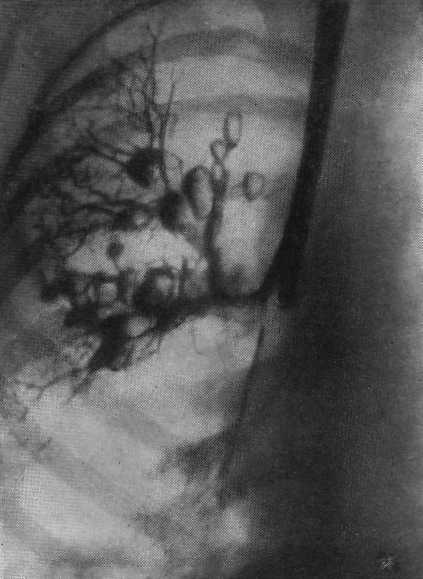 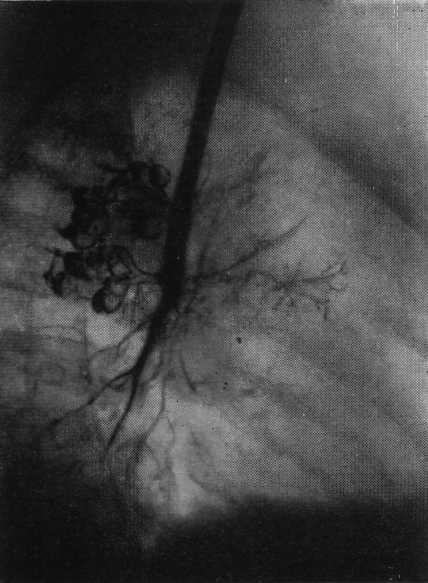 6129107843115КритерийНедостаточностьмитрального клапанаСтеноз митрального отверстияНедостаточность клапанов аортыСтеноз устья аортыНарушение гемодинамикиЖалобыОсмотрКожные покровыПульсАДПальпацияПеркуссияАускультацияПотенциальные проблемы.                Этапы                 Этапы                          Обоснование1.Подготовка к процедуре  1.Подготовка к процедуре  2.Выполнение процедуры2.Выполнение процедуры3.ПримечаниеКритерийГастрит с секреторной недостаточностьюЯзвенная болезньХолециститЦирроз печениЖалобыосмотркожные покровыязыкживотдополнительныеметоды исследования                              Этапы                         Обоснование                          Обоснование 1.Подготовка  пациента1.Подготовка  пациента2.Техника  выполнения 2.Техника  выполнения 3.Примечание3.Примечание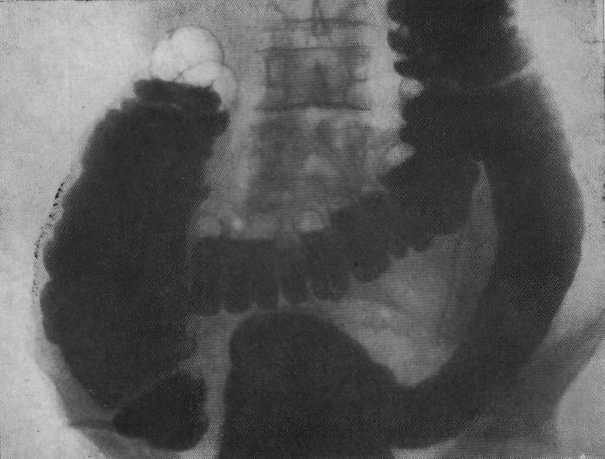 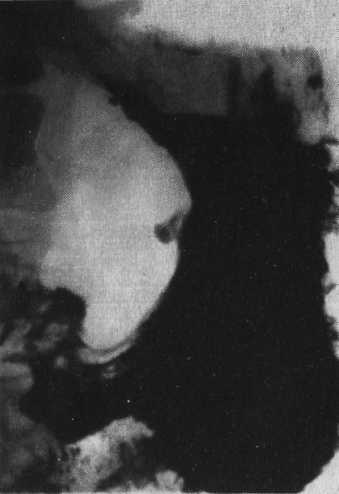 А.                                                                                                Б.КритерийГломерулонефритПиелонефритПочечнокаменная болезньЭтиологияЖалобыОсмотрКожные покровы АДПульсСимптомпоколачиванияАнализ мочиРентгенологическое исследование93261478510                              Этапы                         Обоснование 1.Подготовка  пациента2.Техника  выполнения 3.ПримечаниеКритерийДиффузно- токсический зобГипотиреоз Сахарный диабетЭтиологияЖалобыОсмотрКожные покровы АДПульсГлазные симптомыДополнительныеметоды  исследования.                              Этапы                         Обоснование 1.Подготовка  пациента2.Техника  выполнения 3.ПримечаниеКритерийЖелезодефицитная анемияВ12-дефицитная анемия Острый лейкозЭтиологияЖалобыОсмотрКожные покровыАДПульсЯзыкЖивотПеченьСелезенкаДополнительныеметоды исследования.                              Этапы                         Обоснование 1.Подготовка  пациента2.Техника  выполнения 3.ПримечаниеКритерийРевматоидный артритДеформирующий остеоартрозЭтиологияЖалобыОсмотрКожные покровыАД.ПульсСуставыДополнительныеметоды исследования                              Этапы                         Обоснование 1.Подготовка  пациента2.Техника  выполнения 3.Примечание